ΔΗΜΟΣΙΟΤΗΤΑ ΕΣΠΑ Σε κάθε έντυπο υλικό (δημοσίευση, εργασία, φυλλάδιο, βιβλίο κλπ) σε εσωτερική σελίδα ή στο οπισθόφυλλο (προτείνεται):
«Υλοποιήθηκε στο πλαίσιο της Δράσης «Ενίσχυση σχεδίων έρευνας ανάπτυξης & καινοτομίας σε τομείς προτεραιότητας της RIS3» και συγχρηματοδοτήθηκε από την Ευρωπαϊκή Ένωση και εθνικούς πόρους μέσω του Ε.Π. ΔΥΤΙΚΗ ΕΛΛΑΔΑ 2014-2020 (κωδικός έργου: MIS  …….)»
Για το ενημερωτικό υλικό που – τυχόν - μεταδίδεται με ηλεκτρονικά μέσα ή για το οπτικο-ακουστικό υλικό προβολής, εφαρμόζονται οι ίδιες αρχές. Εκτός από το σήμα ακούγεται και η φράση «Με τη συγχρηματοδότηση της Ελλάδας και της Ευρωπαϊκής Ένωσης».Ε.Π. ΔΥΤΙΚΗ ΕΛΛΑΔΑ 2014-2020 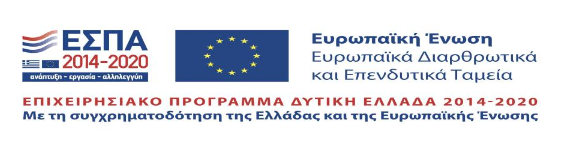 